SOLDOTNA HIGH SCHOOL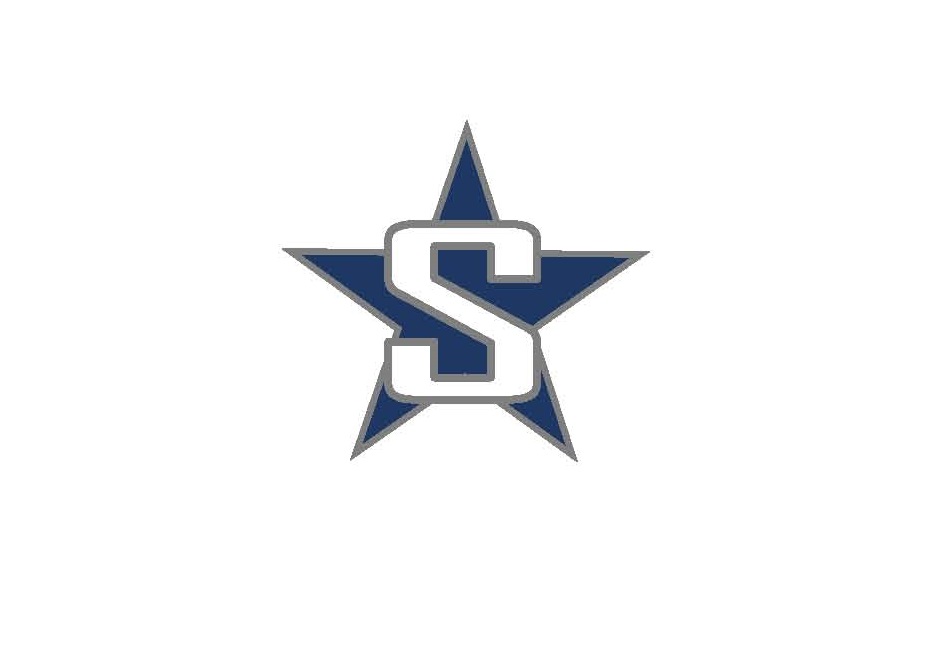 SWIM/DIVE 20198/7/2019		Wed		Swim/Dive Begins8/24/2019		Sat		@ Colony Invite9/6-7/2019		Fri-Sat	@ Homer Invite9/14/2019		Sat		@ Kenai Quad9/20/2019		Fri		Hosts the SOHI Pentathlon9/21/2019		Sat		Hosts the SOHI Invite9/27-28/2019	Fri-Sat	@ Kenai Invite10/5/2019		Sat		@ Seward Invite10/11-12/2019	Fri-Sat	@ Bartlett Invite10/18-19/2019	Fri-Sat	@ Palmer Invite10/31-11/2/2019	Thurs-Sat	@ Region III Championships (Kenai)11/8-9/2019		Fri-Sat	@ State Championships (Bartlett)